East Bierley CE (VC) Primary School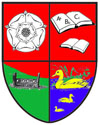 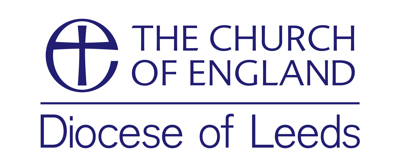 South View Road, East Bierley, Bradford BD4 6PH T: 01274 33540457397October Newsletter (09/10/17)Dear Parents/CarersParents’ evening – a letter will be sent home tomorrow with instructions how to book your appointment to meet with your child’s class teacher next week.  We hope you are all able to join us. Tea and coffee will be available in the hall along with the opportunity to look through your child’s school books.PTFA Auction Evening – We hope you can all join us on the 20th October at the Cricket Club for our Auction Evening – a raffle and lots of super things to bid for.  The event is to raise money for East Bierley Primary School PTFA and East Bierley Community Sports Association. Tickets available from School, Rugby Club and Cricket Club.Christmas Lights – The children have entered a competition to design this year’s additional Christmas Light in East Bierley. On Friday 20th October, we will have a dress down day to raise money for the Christmas Lights in the village. The new light and Christmas event will take place on the 5th December. More details to follow regarding the Christmas event.MyMaths – Thank you for your support with Mymaths and the times tables challenge.  We are seeing really super results and are thrilled with the uptake.Enrichment – our enrichment afternoons have worked really well this half term.  The children and staff have enjoyed the sports and class based activities.Harvest – our Harvest appeal links with the Diocese and Church this year and we are raising money to help provide fresh water.  We are collecting coins (it can be pennies) every time we use water to help raise our awareness of how much we take it for granted and to make a positive step to help change the lives of others. We will collect our Harvest coins in on Thursday this week.If you wish to speak to us about your child, please make an appointment to speak with their class teacher or myself.Mrs L Upham – Headteacher and All the Staff at East Bierley.